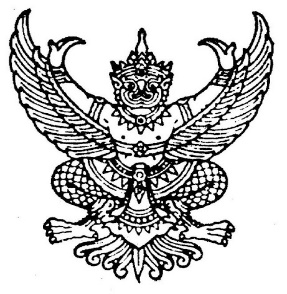 ประกาศองค์การบริหารส่วนตำบลชุมพวงเรื่อง  มาตรการป้องกันและแก้ไขปัญหาการทุจริตประพฤติมิชอบขององค์การบริหารส่วนตำบลชุมพวง…………………………………………………                    เพื่อให้การปฏิบัติภารกิจขององค์การบริหารส่วนตำบลชุมพวง  เป็นไปด้วยความซื่อสัตย์สุจริตสามารถตรวจสอบได้และเป็นไปตามคำสั่ง คณะรักษาความสงบแห่งชาติ ฉบับที่  ๖๙/๒๕๕๗ เรื่อง มาตรการป้องกันและแก้ไขปัญหาการทุจริตประพฤติมิชอบ  องค์การบริหารส่วนตำบลชุมพวงจึงเห็นสมควรกำหนดมาตรการป้องกันแก้ไขปัญหาทุจริตประพฤติมิชอบ ดังนี้ให้หัวหน้าส่วน / กอง กำกับดูแลแต่ละส่วน / กองแจ้งเวียนคำสั่งคณะรักษาความสงบแห่งชาติ ฉบับที่  ๖๙/๒๕๕๗  เรื่อง มาตรการป้องกันและแก้ไขปัญหาการทุจริตประพฤติมิชอบและมาตรการฉบับนี้ให้ข้าราชการและบุคลากรของส่วนราชการทุกคนในสังกัดได้รับทราบและถือปฏิบัติโดยเคร่งครัดให้หน่วยงานปฏิบัติงานโดยมีการมุ่งเน้นการสร้างธรรมาภิบาลในการบริหารและส่งเสริมการมีส่วนร่วมจากทุกภาคส่วนในการตรวจสอบ เฝ้าระวัง เพื่อสกัดกั้นมิให้เกิดการทุจริตประพฤติมิชอบได้กรณีมีการกล่าวหาหรือพบเหตุอันควรสงสัยข้าราชการและเจ้าหน้าที่ของรัฐ กระทำการหรือเกี่ยวข้องกับการทุจริตประพฤติมิชอบทั้งในฐานะตัวการ   ผู้ใช้   หรือผู้สนับสนุน   ให้หัวหน้าส่วนราชการดำเนินการตามอำนาจหน้าที่ภายใต้พระราชบัญญัติระเบียบบริหารราชการแผ่นดิน  พ.ศ. ๒๕๓๗ และพระราชกฤษฎีกาว่าด้วยหลักเกณฑ์วิธีการบริหารกิจการบ้านเมืองที่ดี   พ.ศ.  ๒๕๔๖  ประกอบกับกฎหมาย  ระเบียบข้อบังคับที่เกี่ยวข้องกับการบริหารงานบุคคล โดยให้บังคับใช้มาตรการทางวินัย  มาตรการทางปกครอง  และมาตรการทางกฎหมายอย่างเฉียบขาด และรวดเร็วกรณีการจัดซื้อจัดจ้าง ให้ผู้มีหน้าที่ในกระบวนการจัดซื้อจัดจ้างดำเนินการให้เป็นไปตามอำนาจหน้าที่ ถืบปฏิบัติให้เป็นไปตามกฎหมาย  ระเบียบที่เกี่ยวข้องเคร่งครัด  โดยผู้บริหารต้องมีการควบคุมกำกับดูแลการดำเนินการให้เป็นไปตามบทบัญญัติแห่งพระราชบัญญัติประกอบกับรัฐธรรมนูญว่าด้วยการป้องกันและปราบปรามการทุจริต  พ.ศ.  ๒๕๔๒ อย่างเคร่งครัด                    ทั้งนี้  กำหนดให้บุคลากรในองค์การบริหารส่วนตำบลชุมพวง ดำเนินงานตามแนวทางการดำเนินการตามมาตรการป้องกันและแก้ไขปัญหาการทุจริตประพฤติมิชอบ โดยยึดถือเป็นแนวทางปฏิบัติควบคู่กับกฎข้อบังคับอื่น ๆ อย่างทั่วถึง                    จึงประกาศให้ทราบโดยทั่วกัน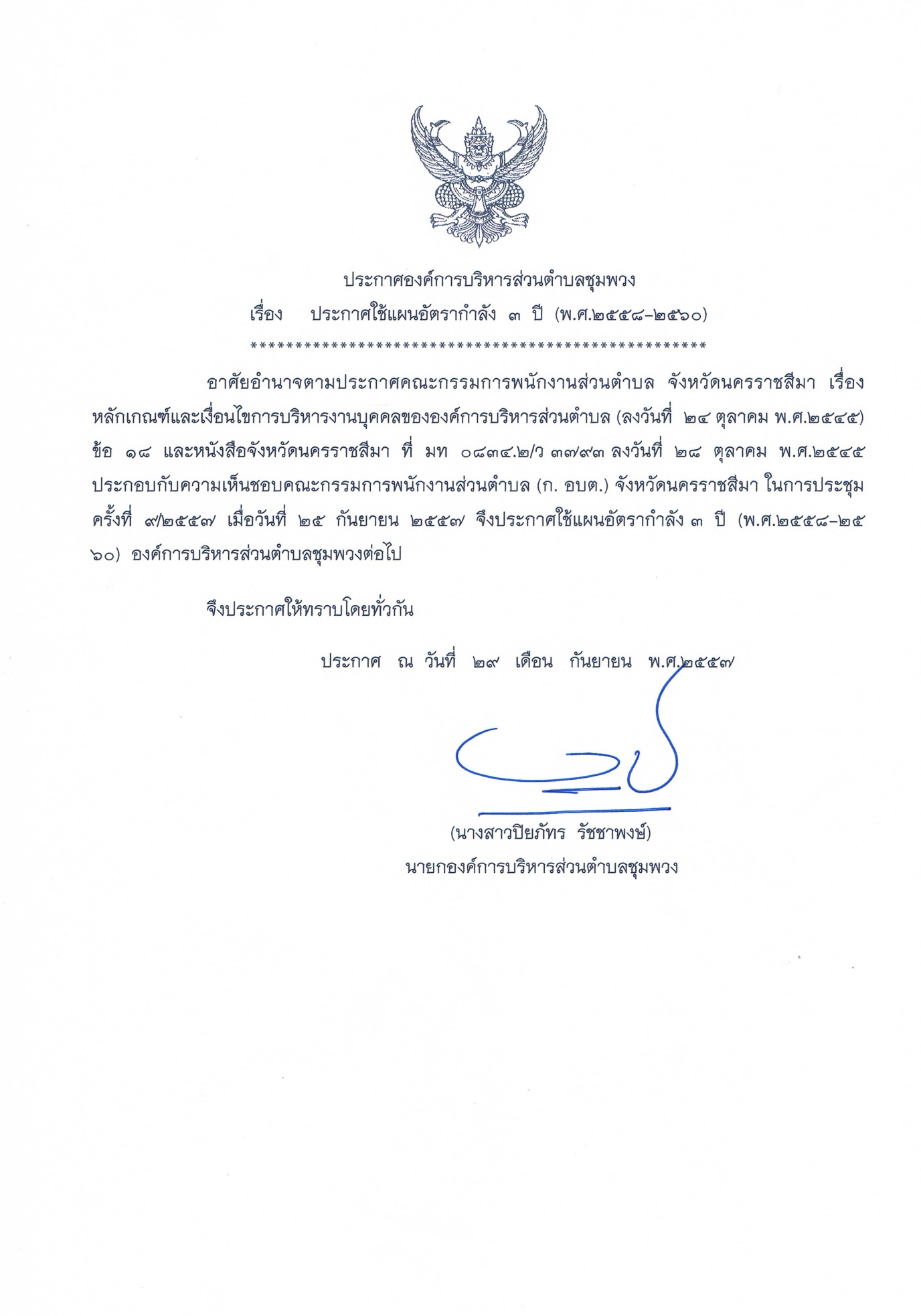                                             ประกาศ  ณ  วันที่  ๒๕  เดือน  กุมภาพันธ์  พ.ศ.  ๒๕๖4                                                                (ลงชื่อ)                                                                                 (นางสาวปิยภัทร  รัชชาพงษ์)                                                                          นายกองค์การบริหารส่วนตำบลชุมพวง.